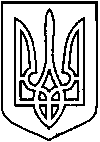 СЄВЄРОДОНЕЦЬКА МІСЬКА ВІЙСЬКОВО-ЦИВІЛЬНА АДМІНІСТРАЦІЯ  СЄВЄРОДОНЕЦЬКОГО РАЙОНУ  ЛУГАНСЬКОЇ  ОБЛАСТІРОЗПОРЯДЖЕННЯкерівника Сєвєродонецької міської  військово-цивільної адміністрації11 січня 2022  року                                                                                            № 55     Про преміювання  директора комунального підприємства «ЗЕЛЕНЕ МІСТО» ГЛУЩЕНКА Ігоря Юрійовича за підсумками роботи за 2021 рікКеруючись Законами України «Про військово-цивільні адміністрації»,   «Про місцеве самоврядування в Україні», на підставі абзацу  7 пункту 3.1                   розділу 3 «Умови матеріального забезпечення керівника» Контракту про призначення директора комунального підприємства «ЗЕЛЕНЕ МІСТО»                           від 17.12.2021, враховуючи службову записку  заступника керівника Сєвєродонецької міської військово-цивільної адміністрації Олега КУЗЬМІНОВА, яка зареєстрована загальним відділом Сєвєродонецької міської військово-цивільної адміністрації 28.12.2021 с.з. 519,                                                ПОГОДИТИ виплату директору комунального підприємства «ЗЕЛЕНЕ МІСТО» ГЛУЩЕНКУ Ігорю Юрійовичу  премії за підсумками роботи за 2021 рік за рахунок коштів підприємства у розмірі 10 відсотків посадового окладу в межах фонду заробітної плати.Головному бухгалтеру комунального підприємства «ЗЕЛЕНЕ МІСТО» здійснити виплату премії ГЛУЩЕНКУ Ігорю Юрійовичу.Дане розпорядження підлягає оприлюдненню. Контроль за виконанням цього розпорядження покладаю на                             заступника керівника Сєвєродонецької міської  військово-цивільної адміністрації Олега КУЗЬМІНОВА. Керівник Сєвєродонецької міськоївійськово-цивільної адміністрації 			         Олександр СТРЮК